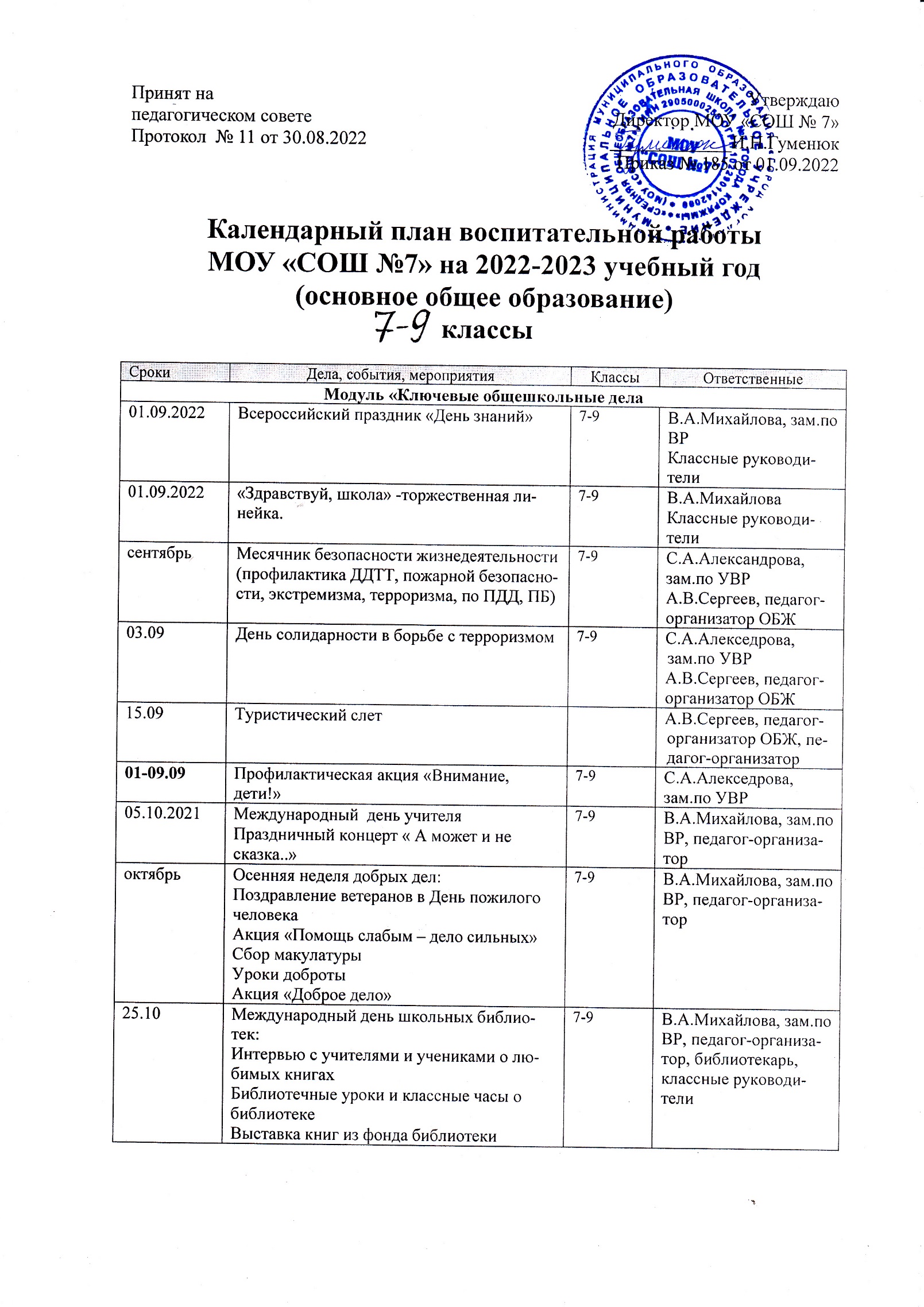 ноябрьМесячник взаимодействия семьи и школы: - Тематические классные часы- «В тёплом кругу семьи», «Моя дружная семья»Мастер-классы с родителями «Очумелые ручки»7-9 В.А.Михайлова, зам.по ВР, педагог-организатор, классные руководителиноябрьДискуссионный клуб с родителями9Классные руководит.ноябрьСоревнования «Меткий стрелок»7-9А.В.Сергеев, педагог-организатор ОБЖ4 ноябряДень народного единства7-9 Классные руководители16 ноябряДень толерантности.День Добра и Милосердия. 7-9 Классные руководители, волонтёры20 ноября Всемирный день ребенка7-9 Классные руководители, педагог-организатор25  ноябряПраздничный концерт, посвященный Дню матери7-9 В.А.Михайлова, зам.по ВР, педагог-организатордекабрьМесячник  эстетического воспитания в школе «Новый год в школе»:Мастерская Деда Мороза Новогодний спектакль Новогоднее оформление кабинетов 7-9 В.А.Михайлова, зам.по ВР, педагог-организатор, кл.руководители03.12День неизвестного солдата7-9 Классные руководители09.12День героев Отечества7-9 Классные руководители, учителя истории19.01.24День рождения школыДень самоуправления7-9 В.А.Михайлова, зам.по ВР, педагог-организатор, кл.руководители27.01Час памяти «Блокада Ленинграда»7-9 Кл.руководители25-27.01Просмотр фильма о блокадном Ленинграде7-9Кл.руководители, педагог-организатор8 февраляДень российской науки7-9 Т.В.Зявенко, зам.директора по УВР15.02День памяти о россиянах, исполнявших служебный долг за пределами Отечества7-9 В.А.Михайлова, зам.по ВР, педагог-организатор ОБЖ, волонтерыфевральМероприятия месячника патриотического воспитания (месячник защитника Отечества): Игра «Зарница»Письмо солдату7-9 В.А.Михайлова, зам.по ВР, педагог-организатор ОБЖ, волонтеры23 февраля День защитника Отечества Поздравление   с   Днем защитника Отечества мужчин, мальчиков7-9 Классные руководителимартОбщешкольный поздравительный проект «Весенняя капель» (КТД) к Международному женскому дню:Мастер классыКонцерт7-9 В.А.Михайлова, зам.по ВР, педагог-организатор16.03Конкурс «Ученик года»7-9 В.А.Михайлова, зам.по ВР, педагог-организаторапрельДень здоровья7-9 С.А.Александрова зам.по УВР, учителя физкультурыМесячник безопасности7-9 С.А.Александрова зам.по УВР, социальный педагог14.04Конкурс «Школьная весна»7-9 В.А.Михайлова, зам.по ВРПедагог-организатор22.04День Земли «Земля –наш общий дом»Экологические мероприятия в параллелях7-9 В.А.Михайлова, зам.по ВР, Учитель биологии17.04-08.05Акция «Мы – наследники Победы»7-9 В.А.Михайлова, зам.по ВР, педагог-организатор1-15.05.22Акция «Окна Победы»7-9 Классные руководители22.05День государственного флага РФ7-9 Классные руководители01-20.05.22Сбор макулатуры7-9 В.А.Михайлова, зам.по ВР, кл.руководители25.05.22Торжественное мероприятие «Последний звонок»7-9 В.А.Михайлова, зам.по ВР, педагог-организатор, кл.руководителиМодуль «Классное руководство»Модуль «Классное руководство»Модуль «Классное руководство»Модуль «Классное руководство»Работа с классным коллективомРабота с классным коллективомРабота с классным коллективомРабота с классным коллективом1 сентябряДень знаний 7-9 Кл.руководителиДекабрь Новый год7-9 Кл.руководителифевральДень св.Валентина7-9 Кл.руководителиМарт 8 марта7-9 Кл.руководители18.03День воссоединения Крыма и России7-9 Кл.руководителиАпрель День космонавтики7-9 Кл.руководителиМай День Победы7-9 Кл.руководителиМай Завершение учебного года7-9 Кл.руководителиВ течение годаПрограмма ПДД 7-9 Кл.руководителиВ течение годаТематические классные часы7-9 Кл.руководителиВ течение года «Разговоры о важном»7-9 Кл.руководителиИндивидуальная работа с обучающимисяИндивидуальная работа с обучающимисяИндивидуальная работа с обучающимисяИндивидуальная работа с обучающимисяВ течение годаНаблюдение за поведением и успеваемостью обучающихся7-9 Кл.руководителиПо плану работыкл. рук., педагога-психолога,соц. педагогаАнкетирование итестирование обучающихся7-9 Классные руководители,социальный педагог,педагог-психологВ течение годаПроведение бесед с обучающимися повопросам адаптации, поведения, обученияи т. д7-9 Классный руководительВ течение годаИндивидуальные консультации с учителями по вопросам поведения, успеваемостиобучающихся7-9 Классный руководительВ течение годаПосещение места проживанияобучающихся с цельюисследования условийпроживания (при необходимости)7-9 Классные руководители,социальный педагог,педагог-психологРабота с родителями обучающихся или их законными представителямиРабота с родителями обучающихся или их законными представителямиРабота с родителями обучающихся или их законными представителямиРабота с родителями обучающихся или их законными представителями4 собрания в год(1 раз в четверть)Проведение родительских собраний7-9 Классный руководительФевральПривлечение к участию в родительскойконференции7-9 Классный руководительВ течение годаРегулярное информирование родителей о школьных успехах и проблемах их обучающихся, о жизни класса в целом7-9 Классный руководительВ течение годаПомощь родителям обучающихся или их законным представителям в регулировании отношений между ними, администрацией школы и учителями-предметниками7-9 Классный руководительСентябрь Создание и организация работы родительских комитетов классов, участвующих в управлении образовательной организациейи решении вопросов воспитания и обучения их обучающихся (содействие родителям в решении индивидуальных проблем воспитания детей)7-9 Классные руководители, председатель родительского комитетаклассаВ течение годаОрганизация на базе класса семейных праздников, конкурсов, соревнований,направленных на сплочение семьи и школы (опора на положительный опыт семейного воспитания)7-9 Классный руководительВ течение годаПривлечение членов семей  обучающихся к организации и проведению дел класса7-9 Классный руководительВ течение годаПривлечение родителей к участию в профилактических акциях, рейдах (организация работы родительского патруля)7-9 Классный руководительРабота с документацией классного руководителяРабота с документацией классного руководителяРабота с документацией классного руководителяРабота с документацией классного руководителяМайоформление личных дел обучающихся7-9 Классный руководительСентябрьсоставление социального паспорта класса7-9 Классный руководительСентябрьформирование календарного плана воспитательной работы7-9 Классный руководительПо требованиюнаписание характеристик на обучающихся по требованию специалистов (социальныйпедагог, педагог-психолог)7-9 Классный руководительфевральАнкетирование родителей (законныхпредставителей) «Социологический опрос об удовлетворенности населения качеством образования».7-9 Классный руководительВ течение годаведение дневников, электронного журнала, протоколов родительских собраний (в течение учебного года), табеля учета питания обучающихся7-9 Классный руководительМодуль «Школьный урок»Модуль «Школьный урок»Модуль «Школьный урок»Модуль «Школьный урок»01.09Всероссийский открытый урок ОБЖ День окончания Второй Мировой войны.7-9 С.А.Александрова зам.по УВР , Педагог-организатор ОБЖ, кл.руководители08.09Международный день распространения грамотности7-9 Учителя русского языка, кл.руководителиоктябрьВсероссийский урок безопасности школьников в сети Интернет7-9 Учителя информатики21.10«Наука побеждать» 215 лет книге генералиссимуса российской армии А. В. Суворова.7-9 кл.руководители15.10Всемирный день математики7-9 Учителя математики, нач.школы10.12Единый урок «Права человека»7-9 Кл.руководители, волонтеры27 январяБлокадный Ленинград7-9 Кл.руководители , учителя истории, волонтеры21 февраляМеждународный день родного языка7-9 Учителя рус.яз., нач.кл.03.03Международный день телевидения и радиовещания.7-9 Кл.руководители14-20.03Неделя математики7-9 Учителя математики, нч.кл.17.03День Земли7-9 Кл.руководителиапрельГагаринский урок «Космос- это мы»7-9 Кл.руководители, учитель физики19.05День музеев7-9 Кл.руководители24.05День славянской письменности и культуры7-9 Учителя рус.яз, нач.кл.Согласно индивидуальным  планам работы учителей-предметниковМодуль «Курсы внеурочной деятельности»Модуль «Курсы внеурочной деятельности»Модуль «Курсы внеурочной деятельности»Модуль «Курсы внеурочной деятельности»В течение годаРазговоры о важном5-9Кл.руководителиВ течение годаПрактикум по обществознанию9вЛ.Б.УткинаВ течение годаГеография Архангельской области. Хозяйство9абТ.А.ГладковаВ течение годаКоммуникативная грамматика7аС.А.ДерышеваВ течение годаОсновы программирования7абвО.Н.ТумановаВ течение годаЗанимательная биология7абвО.Ю.БушуеваВ течение годаМатерики и океаны7абТ.А.ГладковаВ течение годаОсновы алгоритмизации8абТ.Л.СтенинаВ течение годаПрактическая математика9вН.Н.СахневичВ течение годаПрактическая геометрия9вН.Н.ОсколковаВ течение годаПрактикум по химии8аО.В.НагишеваВ течение годаПрактикум по русскому языку7бС.А.ДерышеваМодуль «Самоуправление»Модуль «Самоуправление»Модуль «Самоуправление»Модуль «Самоуправление»1-я неделя сентябряВыборы   органов самоуправления в классах7-9 Педагог-организаторВ течение годаЗаседания Совета школьников7-9Педагог-организатор1 раз в четвертьВыпуск номера газеты «Говорит Седьмая!»7-9В.А.МихайловадекабрьНовогодний переполох: подготовка к празднованию Нового года, работа мастерской Деда Мороза. Новогодние праздники  7-9 В.А.Михайлова, зам.по ВР, педагог-организатор, кл.руководителиВ течение годаДежурство по школе7-9Кл.руководителиМодуль «Школьные медиа»Модуль «Школьные медиа»Модуль «Школьные медиа»Модуль «Школьные медиа»1 раз в четвертьВыпуск номеров школьной газеты «Говорит Седьмая!»7-9 В.А.Михайлова, зам.по ВРВ течение годаФоторепортер7-9 Педагог-организаторВ течение годаРабота группы в социальной сети «Говорит Седьмая!»7-9 В.А.Михайлова, зам.по ВР Кл.руководители, учителя-предметники28 октября Международный день анимации7-9 В.А.Михайлова, зам.по ВРВ течение годаДни рождения поэтов, писателей , общественных деятелей7-9 Педагог-организатор, педагог-библиотекарьВ течение годаКниги --юбиляры7-9 Педагог-организатор, педагог-библиотекарьВ течение годаВидео-, фотосъемка классных мероприятий, работ для конкурсов.7-9 Педагог-организатор, педагог-библиотекарьМодуль «Профориентация»Модуль «Профориентация»Модуль «Профориентация»Модуль «Профориентация»В течение годаЭкскурсии «Знакомство с миром профессий»7-9Классные руководителиДекабрьФестиваль профессий 7-8В.А.Михайлова, зам.по ВР, педагог-организатор,В течение годаТестирование, анкетирование9Классные руководители, педагог-психологВ течение годаДень открытых дверей (посещение учебных учреждений СПО, ВУЗов)9В.А.Михайлова, зам.по ВР, кл.руководителиянварьЯрмарка учебных мест9Классные руководителиМодуль «Работа с родителями»Модуль «Работа с родителями»Модуль «Работа с родителями»Модуль «Работа с родителями»В течение года по индивидуальным планамРодительские собрания 7-9 Классные руководителиноябрьМесячник  взаимодействия семьи и школы: выставка рисунков, фотографий, акции по поздравлению мам с Днем матери7-9 В.А.Михайлова, зам.по ВРноябрьОбщешкольное родительское собрание «Всё начинается с семьи»7-9 В.А.Михайлова, зам.по ВРпостоянноИнформационное оповещение через школьный сайт7-9 В.А.Михайлова, зам.по ВР, техникВ течение года (3-я среда месяца)Работа Совета общественности  с неблагополучными  семьями  по вопросам воспитания, обучения детей7-9 В.А.Михайлова, зам.по ВР, социальный педагогноябрьДень открытых дверей7-9 Т.В.Зявенко, зам.по УВРВ течение годаРодительский лекторий (классные и общешкольные собрания):-Общешкольное родительское собраниеРодительские собрания по классам (вопросы)-«Здоровье питание –гарантия нормального развития ребенка»,-Нормативно-правовые документы,-Формирование навыков жизнестойкости,-«Профилактика зависимых состояний», -«Нравственные ценности семьи»-Первые выборы вашего ребенка –Участие в митингах, собраниях, демонстрациях и пикетах –ФЗ-54 от 19.06.2004г-Формирование активной жизненной позиции в школе и дома-Профориентация.  Дороги которые выбирают наши дети7-9 В.А.Михайлова, зам.по ВРКлассные руководителиМодуль «Организация предметно-эстетической среды»Модуль «Организация предметно-эстетической среды»Модуль «Организация предметно-эстетической среды»Модуль «Организация предметно-эстетической среды»В течение годаВыставки рисунков, фотографий творческих работ, посвященных событиям и памятным датам7-9 Педагог-организаторСентябрьОформление кабинетов7-9 Классные руководителиВ течение годаОформление тематических стендов в классах7-9 Классные руководители26-29 ноября Всероссийская неделя «Театр и дети»7-9 Педагог-организатормай Виртуальные экскурсии в международный день музеев7-9 Классные руководителиВ течение годаАкция «Чистая школа» (генеральные уборки классов).7-9 Классные руководителиВ течение годаРазмещение на стенах школы регулярно сменяемых экспозиций: творческих работ обучающихся, позволяющих им реализовать свой творческий потенциал, атакже знакомящих их с работами друг друга; картин определенного художественного стиля, знакомящего обучающихся с разнообразием эстетического осмысления мира; фотоотчетов об интересных событиях, происходящих в школе (проведенных ключевых делах, интересных экскурсиях, походах, встречах с интересными людьми и т.п.);7-9 АдминистрацияшколыКлассные руководителиМодуль «Профилактика»Модуль «Профилактика»Модуль «Профилактика»Модуль «Профилактика»Работа с классным коллективомРабота с классным коллективомРабота с классным коллективомРабота с классным коллективом1 сентябряВводный инструктаж по охране жизни и здоровья. Проведение инструктажа по ТБ   7-9 С.А.Александрова, зам.директора по УВР Классные руководители25-29.09Неделя безопасности дорожного движения7-9 С.А.Александрова, зам.директора по УВРВ течение года Профилактические беседы7-9 С.А.Александрова, зам.директора по УВР Классные руководителиВ течение годаФизкультминутки 7-9 3-я среда месяцаСовет общественности7-9 В.А.Михайлова, зам.по ВР, социальный педагог16.10Всемирный день здорового питания7-9 С.А.Александрова, зам.директора по УВРоктябрьВыступление агитбригады «Мы за ЗОЖ».7-9 Педагог-организатордекабрьОперация «Новогодняя елка. Безопасный праздник!».7-9 С.А.Александрова, зам.директора по УВРАпрель В здоровом теле – здоровый дух! (кл.часы, беседы, викторины, круглые столы)7-9 С.А.Александрова, зам.директора по УВРВ течение годаРабота Совета общественности  с неблагополучными  семьями  по вопросам воспитания, обучения детей7-9 В.А.Михайлова, зам.по ВР, социальный педагогИндивидуальная работа с обучающимисяИндивидуальная работа с обучающимисяИндивидуальная работа с обучающимисяИндивидуальная работа с обучающимисяВ течение годаиндивидуальные консультации для обучающихся7-9 Тарашнина О.Л., пе-дагог-психолог, Бу-ракова Е.М., соци-альный педагогВ течение годанаблюдение педагогов за обучающимися, демонстрирующими отклоняющееся поведение 7-9 Классные руководители, учителя-предметникиВ течение годасоставление характеристик (и социальнопсихологических карт) на учащихся, состоящих на ВШУ, ПДН, КДН и ЗП, КЦСО7-9 Классный руководительВ течение годаизучение психологических особенностей, составление и анализ психолого-педагогических характеристик на обучающихся7-9 Тарашнина О.Л., пе-дагог-психолог, Бу-ракова Е.М., соци-альный педагогВ течение годаорганизация летнего отдыха7-9 Социальный педагогВ течение годапосещения семей на дому7-9 Социальный педагогРабота с педагогическим коллективомРабота с педагогическим коллективомРабота с педагогическим коллективомРабота с педагогическим коллективомВ течение годапроведение консультаций для классных руководителей по вопросам организации профилактической работы 7-9 Зам.директора, социальный педагог, педагог-психологВ течение годатекущий контроль успеваемости и посещаемости учащихся, выполнения домашних заданий 7-9 социальный педагог, кл.руководителиВ течение годапроведение педсоветов, направленных на решение конкретных проблем класса, отдельных обучающихся и общешкольных проблем7-9 Зам.директора, соци-альный педагог, педа-гог-психологВ течение годапосещение уроков для выявления слабо мотивированных к учебе школьников7-9 Зам.директора, соци-альный педагог, педа-гог-психологРабота с родителями обучающихся или их законными представителямиРабота с родителями обучающихся или их законными представителямиРабота с родителями обучающихся или их законными представителямиРабота с родителями обучающихся или их законными представителями3я среда каждого месяцаПроведение заседаний Совета общественности7-9 Буракова Е.М,социальный педагог , По плануорганизация родительских собраний7-9 Классные руководителиВ течение годапривлечение членов семей школьников к организации профилактических мероприятий и досуговых мероприятий7-9 Буракова Е.М, соц.педагог, кл.руководителиВ течение годапсихолого-педагогическое консультирование родителей по вопросам воспитания и обучения детей 7-9 Тарашнина О.Л., педагог-психолог, Буракова Е.М., социальный педагогВ течение годавыявление семей, находящихся в социально опасном положении, и оказание им консультационной помощи в обучении и воспитании детей7-9 Буракова Е.М, соц.педагог, кл.руководителиВ течение годаинформирование родителей о сложных/конфликтных ситуациях 7-9 Буракова Е.М, соц.педагог, кл.руководителиРабота с органами и учреждениями профилактики безнадзорности и правонарушений несовершеннолетнихРабота с органами и учреждениями профилактики безнадзорности и правонарушений несовершеннолетнихРабота с органами и учреждениями профилактики безнадзорности и правонарушений несовершеннолетнихРабота с органами и учреждениями профилактики безнадзорности и правонарушений несовершеннолетнихСентябоьпланирование системы мероприятий, направленных на профилактику правонарушений несовершеннолетних7-9 Буракова Е.М,социальный пе-дагог , В течение годаорганизация участия представителей органов и учреждений профилактики безнадзорности и правонарушений в школьных мероприятиях7-9 Буракова Е.М,социальный пе-дагог , 